 General Faculty MeetingTuesday, May 13, 2014, 1PMW122            DRAFT AGENDA1.    Approval of August, 2013 minutes2.    Approval of agendaReview of Senate/Senate Executive work for AY 2013-2014Elections (if necessary)BOG Policy 61Revitalizing Developmental EducationFaculty evaluation of Chairs and Deans    Adjourn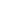 